Формирование целостной картины мира Лексическая тема: “Мы - будущие железнодорожники”Подготовительная группаПокажите ребёнку изображение железнодорожного вокзала.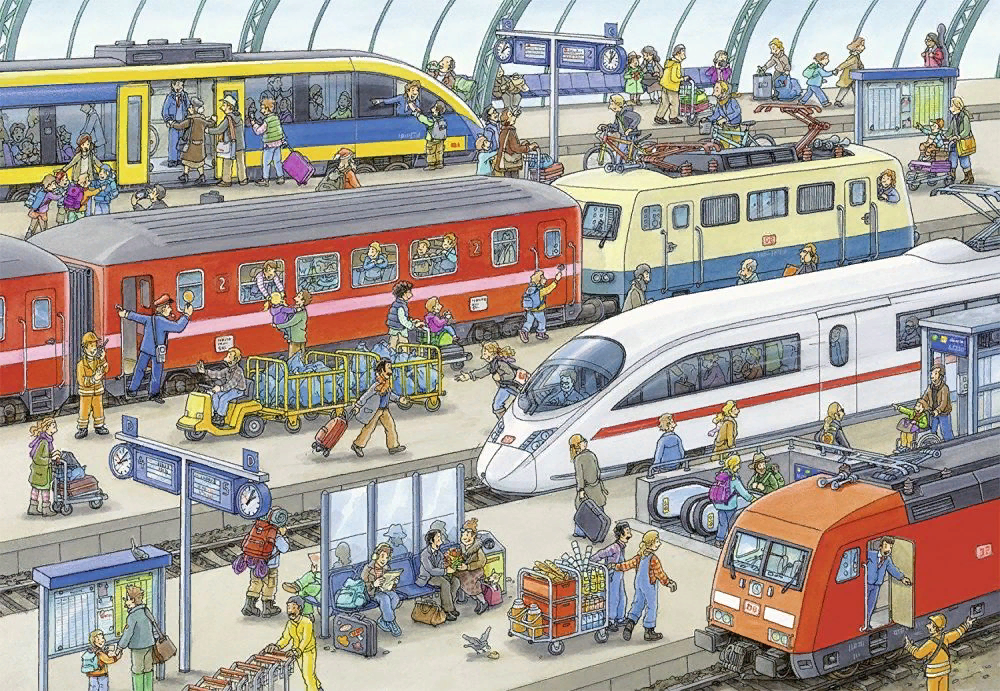 Совместно с ребёнком сформулируйте правила безопасности на железнодорожном вокзале.Не прыгай с пассажирской платформы на железнодорожные пути!Каждый ребенок должен знать: у края платформы нельзя играть!Не прислоняйся к стоящим вагонам!Не ходи по железнодорожным путям!Находясь рядом с железнодорожными путями, при приближении поезда отойди на безопасное расстояние!Не бегай по пассажирской платформе рядом с прибывающим или отправляющимся поездом! Не устраивай различные подвижные игры!Обнаружив посторонние и/или забытые предметы, сообщи об этом взрослым!-Как ты думаешь, поезда все одинаковые или нет? (Нет).Правильно, все поезда отличаются друг от друга. Одни везут людей, другие – грузы. Есть еще пожарные и ремонтные поезда.Перед тобой разрезные картинки. Твоя задача собрать их и определить какой поезд тебе достался. (пассажирский - везет людей; грузовой - который перевозит разнообразные грузы, поэтому и вагоны у него различные; пожарный - помогает при пожаре; ремонтный – используется при ремонте или прокладке новых путей).